Publicado en Ciudad de México el 28/12/2021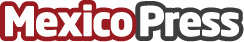 La cultura de liderazgo por Juan Manuel Ponce DíazEl fomento de la cultura de liderazgo conlleva tener ciertos valores añadidos a una sociedad, a un país. En su calidad de empresario y a través de su experiencia, Juan Manuel Ponce Díaz, explica que cosas han de ser necesarias para logar el fomento de la cultura de liderazgo a nivel regional e incluso nacionalDatos de contacto:Alberto Gomez676564543Nota de prensa publicada en: https://www.mexicopress.com.mx/la-cultura-de-liderazgo-por-juan-manuel-ponce Categorías: Nacional Finanzas Emprendedores Recursos humanos http://www.mexicopress.com.mx